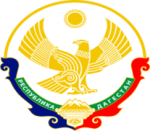 РЕСПУБЛИКА ДАГЕСТАНМУНИЦИПАЛЬНОЕ КАЗЕННОЕ ОБЩЕОБРАЗОВАТЕЛЬНОЕ УЧРЕЖДЕНИЕ«ХПЕДЖСКАЯ СРЕДНЯЯ ОБЩЕОБРАЗОВАТЕЛЬНАЯ ШКОЛА»КУРАХСКОГО РАЙОНА368185, Курахский район____________________________________________     _______    indiraism90@mail.ruсХпедж	ПРИКАЗ
от 11.06.2020 года                                                                                          № 85«О внесении изменений в Положение о формах, периодичности, порядке текущего контроля успеваемости и промежуточной аттестации обучающихся МКОУ  «Хпеджская  СОШ»В связи с угрозой распространения новой коронавирусной инфекции (COVID-19) и в соответствии с частью 1 статьи 28 Федерального закона от 29 декабря 2012 года  273-ФЗ «Об образовании в Российской Федерации», а также на основании Постановления Правительства РФ от 10.06.2020 года №842 «Об особенностях проведения государственной итоговой аттестации по образовательным программам основного общего и среднего общего образования и вступительных испытаний при приеме на обучение по программам бакалавриата и программам специалитета в 2020 году»ПРИКАЗЫВАЮ:1.Внести изменения в   Положение о формах, периодичности, порядке текущего контроля успеваемости и промежуточной аттестации обучающихся МКОУ «Хпеджская СОШ»от  31.08.2019 г., дополнив его разделом № 9 согласно приложению к настоящему приказу.2.Контроль за исполнением настоящего приказа оставляю за собой.Директор школы _________________ /Исмаилова И.С../Приложение к Приказу МКОУ «Хпеджская СОШ»от 11.06.2020 года № 85ИЗМЕНЕНИЯ И ДОПОЛНЕНИЯРаздел 9. О порядке проведения промежуточной аттестации в 9 и 11 классах в условиях угрозы распространения новой коронавирусной инфекции (COVID-19) 1. Нормы, указанные в данном разделе применяется в случае принятия государственными органами исполнительной власти соответствующих решений об особенностях проведения государственной итоговой аттестации (далее - ГИА) по образовательным программам основного общего образования, среднего общего образования в условиях угрозы распространения новой коронавирусной инфекции (COVID-19). Порядок проведения промежуточной аттестации обучающихся в выпускных классах. 1.1. МКОУ «Хпеджская СОШ» устанавливает проведение промежуточной аттестации по всем предметам учебного плана в рамках установленных сроков учебного 2019-2020 года. 1.2. С учетом сложной эпидемиологической ситуации отменяется проведение ГИА в форме ОГЭ и ЕГЭ для обучающихся 9 и 11 классов в 2019-2020 учебном году. 2. Промежуточная аттестация за 9 либо 11 класс, в случае, указанном в пункте 1 настоящего раздела, проводится путём выставления итоговых отметок за 9 либо 10-11 классы, которые в свою очередь должны определяться как среднее арифметическое четвертных (полугодовых, годовых) отметок за 9 и 10-11 классы по всем предметам учебного плана и выставляются в аттестат целыми числами по правилам математического округления, то есть в пользу обучающегося. 3. ГИА-9 проводится в форме промежуточной аттестации, результаты которой признаются результатами ГИА-9, и являются основанием для выдачи аттестатов об основном общем образовании, путем выставления по всем учебным предметам учебного плана, изучавшимся в IX классе, итоговых отметок, которые определяются как среднее арифметическое четвертных (триместровых) отметок за IX класс для выпускников 9 классов, освоившие образовательные программы основного общего образования: - в очной, очно-заочной или заочной формах, - в форме самообразования или семейного образования, - в форме экстерната, - допущенные к ГИА-9 либо ГИА-11 в предыдущие учебные годы, - не прошедшие ГИА-9 либо ГИА-11 в предыдущие учебные годы, - получившие на ГИА-9 либо ГИА-11 неудовлетворительные результаты по соответствующим учебным предметам в предыдущие учебные годы, не имеющие академической задолженности. 4. Дополнительными требованиями к признанию результатов промежуточной аттестации результатами ГИА-9 и ГИА-11 являются: - выполнение выпускниками в полном объеме учебного плана или индивидуального учебного плана (наличие годовых отметок по всем учебным предметам учебного плана за 9 либо 11 классы не ниже удовлетворительных);- наличие на промежуточной аттестации отметок не ниже удовлетворительных; - имеющие «зачет» за итоговое собеседование по русскому языку либо «зачет» за итоговое сочинение (изложение); - допущенные в 2020 году к ГИА-9 либо ГИА-11.